I Can Pray to Heavenly FatherPrimary Manual 1 ~ Lesson 4 ~ 1 Pager ~ Teacher’s EditionMaterials Needed ~ Device to play music and movie if possibleBag of things you are thankful forScripturesPictures of: Morning Prayer, Family Prayer, Daniel in the Lions’ Den, and Blessing the FoodPaper Bags, Glue and Puppet PagesPretzels I Can Pray to Heavenly Father file folder GameColoring PageCopy of “He is Listening” from June 2010 FriendGathering Activities ~ Bathroom, Set up, Snacks, DrinksOpening Song ~ A Prayer Song (Primary Hymnbook; Hymn 22)Opening PrayerAttention Activity ~ Bag filled with things you are thankful for; how can I thank Heavenly Father for these things?Scripture ~ 3rd Nephi 18:21; Talk about how a prayer starts and endsScripture Story ~ Daniel and the Lions DenStory ~ “He is Listening” ~ From June 2010 Friend Activity ~ Talk about pictures    ~ Paper Bag Prayer PuppetsTestimony ~ Bear your testimony about the power of PrayerClosing Song ~ I Pray in Faith (Primary Hymnbook; Hymn 14)Closing PrayerTreat ~ Pretzels (because they fold their “arms”)Video ~ Daniel and the Lions’ Den – lds.org Book ~ Good Night Moon by Margaret Wise Brown (Ask: what do you do before you go to bed) Extra Activities ~ I Can Pray to Heavenly Father File Folder Game (sugardoodle.net)I Can Pray to Heavenly Father Coloring SheetToday in Sunbeams I Learned:I Can Pray to Heavenly FatherToday we talked about how we can pray to Heavenly Father We sang, “I Pray in Faith”. 	I begin by saying “Dear Heavenly Father”;	I thank him for blessings he sends;	Then humbly I ask him for things that I need,	In the name of Jesus Christ, Amen.Read 3rd Nephi 18:21 that helps us know how to pray Talked about the story of Daniel and the Lion’s DenWe also created a prayer puppet and talked about how we need to be reverent during the prayer.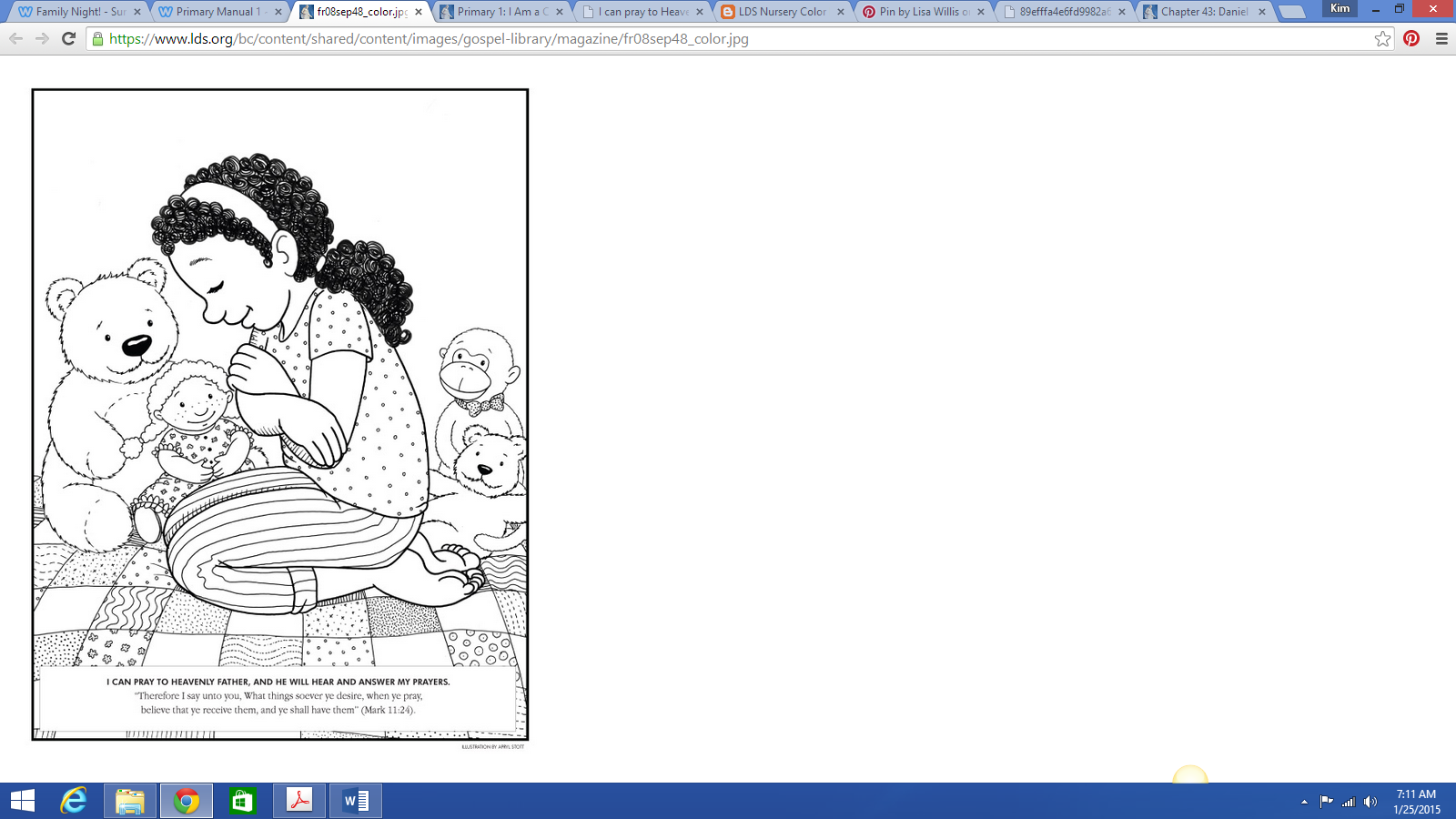 